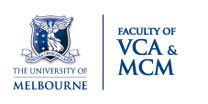 Faculty of the VCA and MCM 2018 ARC DECRA Establishment Grant Application Form Overview
ARC DECRA (DE19) applicants who will hold their Fellowship in the Faculty of the VCA and MCM may apply for an establishment grant for towards project costs of up to $50,000 (one-off grant) of matched funding to support their Fellowship. The Scheme aims to:
• support successful ARC DECRAs in establishing their research program at the University of Melbourne
• enhance the candidate’s competitiveness when applying for the ARC DECRA schemeThe scheme provides a matched funding incentive, based on a co-investment from the Faculty and central RIC sources, of equal amounts. The minimum that can be applied for is $25,000, up to a maximum amount of $50,000. Funds may only be used to supplement project costs; they are not to be used to cover any salary gaps. Funding items are encouraged that are otherwise not supported by the ARC.Application Process and DeadlineTo be eligible for this grant, you must meet the DECRA “Ready Review” internal deadline and submit the completed Establishment Grant Application form (signed)the completed D2 Strategic Statement the completed DE19 “Ready Review” Draft by email to the Faculty Research Office vcamcm-research@unimelb.edu.au  by 9am 12 February 2018.Assessment ProcessApplications are assessed at Faculty and then RIC level. Faculty endorsement is critical for application to this scheme. Applicants should discuss their application with their Head of School (Prof Gary McPherson for MCM; Prof Jon Cattapan for VCA). A successful outcome for a DECRA Establishment Grant allows the ARC DECRA applicant to include this support in their ARC DECRA application, and if successful with the ARC DECRA, the internal university Establishment Grant is then awarded in Year 1 of the DECRA.ARC DECRA ApplicationYou should include details of the total requested Establishment Grant support in your ARC application in:D1 Project Description – include reference to support in Project Research Environment D2 Strategic Statement – include details of the total financial support being provided by the Administering Organisation and how this will support the candidate and project. G1 Research SupportScheme Page: http://research.unimelb.edu.au/work-with-us/funding/internal/establishment-grants-decra 
Enquiries: Belinda Kelly, Research Coordinator, Belinda.Kelly@unimelb.edu.auFaculty of the VCA and MCM 2019 ARC DECRA Establishment Grant Application Form CERTIFICATION (electronic signatures will be accepted)Instructions for applicants:Applicants should discuss their application and seek endorsement for their ability to apply for this scheme with their immediate Supervisor and/or Director (Prof Gary McPherson for MCM; Prof Jon Cattapan for VCA). Formal written approvals of this application will be facilitated by the Faculty Research Office (below).-----------------------------------------------------------------------------------------------------------------------------------------------TO BE COMPLETED BY RESEARCH OFFICE-----------------------------------------------------------------------------------------------------------------------------------------------*Please note: The Faculty Research Office will facilitate Faculty Approval from the Head of School (VCA or MCM) as part of the assessment process.ENDORSEMENT FROM HEAD OF SCHOOL/DEPARTMENT (electronic signatures will be accepted)Funding provided by FacultyFunding provided by DVC(R)Total Establishment Grant Minimum $12,500 - up to $25,000 matched by FacultyMinimum $12,500 – up to $25,000Minimum $25,000 - up to $50,000Applicant Details Applicant Details First named investigatorDepartment(s)Supervisor/ManagerEmailPhoneTitle of ARC DECRA Proposal (max 20 words)Proposal Summary (max 300 words) Briefly outline the major goals of the proposed project and how this will be accomplished. State clearly the significance of the research in terms of contribution to the research capacity of the Faculty, the prospects for subsequent funding and international competitiveness.  Explain how the Establishment Grant will provide critical support to the success and viability of the project.Please provide a brief, but detailed budget in addition to the DECRA Fellowship project costs provided by the ARC. Provide a brief justification for your items, noting items not eligible for ARC funding.Total Requested (up to $50,000)Supporting DocumentationAttachedDraft ARC DECRA Strategic Statement - REQUIRED	Draft ARC DECRA “READY REVIEW” application (as pdf export RMS) - REQUIREDSignature of applicant:Print name:Date:I agree that the project can be accommodated within the general facilities in my DepartmentI agree that the project can be accommodated within the general facilities in my DepartmentI agree that the project can be accommodated within the general facilities in my DepartmentI agree that the project can be accommodated within the general facilities in my DepartmentI agree that the project can be accommodated within the general facilities in my DepartmentComments on the applicant and project:Comments on the applicant and project:Comments on the applicant and project:Comments on the applicant and project:Comments on the applicant and project:Signature of Head of School*Print name:Date: